 		პროფესიული  საგანმანათლებლო  პროგრამა  დამტკიცებულიაშპს საზოგადოებრივი კოლეჯი ,,ამაგის“ დირექტორის 2017 წლის 20 თებერვლის ბრძანება N 18საზოგადოებრივი კოლეჯის დირექტორი:                                                      რუსუდან სუხიშვილი                                       შპს საზოგადოებრივი კოლეჯი ,,ამაგი“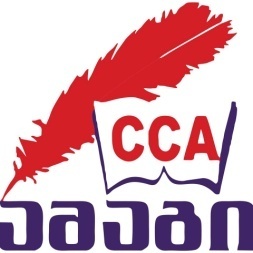 მესამე საფეხურის ინფორმაციული ტექნოლოგის პროფესიული პროგრამა2016 - 2017სწავლის  შედეგების რუქა სასწავლო   გეგმაპროფესიული საგანმანათლებლო პროგრამის სახელწოდებამესამე საფეხურის ინფორმაციული ტექნოლოგის პროფესიული პროგრამამიმართულებაინჟინერია პროფესიული განათლების საფეხურიIIIმისანიჭებელი
პროფესიული კვალიფიკაციაინფორმაციული ტექნოლოგის მესამე საფეხურის პროფესიული კვალიფიკაცია.სწავლების ენაქართულიპროგრამის შემუშავების თარიღი2016- 2017პროგრამის ხელმძღვანელიგიორგი  საზანდრიშვილიპროფესიულ პროგრამაზე დაშვების წინაპირობა:პროფესიულ პროგრამაზე დაშვების წინაპირობა:პროფესიულ პროგრამაზე დაშვების წინაპირობა: მესამე საფეხურის ინფორმაციული ტექნოლოგის პროფესიული პროგრამაზე დაშვების წინაპირობა:  ზოგადი   განათლების   საბაზო   საფეხური,არაფორმალური პროფესიული განათლების აღიარების წესი. მესამე საფეხურის ინფორმაციული ტექნოლოგის პროფესიული პროგრამაზე დაშვების წინაპირობა:  ზოგადი   განათლების   საბაზო   საფეხური,არაფორმალური პროფესიული განათლების აღიარების წესი. მესამე საფეხურის ინფორმაციული ტექნოლოგის პროფესიული პროგრამაზე დაშვების წინაპირობა:  ზოგადი   განათლების   საბაზო   საფეხური,არაფორმალური პროფესიული განათლების აღიარების წესი.დამატებითი მოთხოვნებიდამატებითი მოთხოვნებიდამატებითი მოთხოვნებიინფორმაციული ტექნოლოგის საგანმანათლებლო  პროგრამის სპეციალობის მასწავლებელი სასურველია იყოს CISCO-ს აკადემიის ინსტრუქტორი.ინფორმაციული ტექნოლოგის საგანმანათლებლო  პროგრამის სპეციალობის მასწავლებელი სასურველია იყოს CISCO-ს აკადემიის ინსტრუქტორი.ინფორმაციული ტექნოლოგის საგანმანათლებლო  პროგრამის სპეციალობის მასწავლებელი სასურველია იყოს CISCO-ს აკადემიის ინსტრუქტორი.ECTS, პროფესიული პროგრამის მოცულობა:ECTS, პროფესიული პროგრამის მოცულობა:ECTS, პროფესიული პროგრამის მოცულობა:ინფორმაციული ტექნოლოგის    მესამე   საფეხურის პროფესიული საგანმანათლებლო პროგრამა მოიცავს  35 კრედიტს – 875  საათი , აქედან:21 კრედიტი–სასწავლო და საწარმოო პრაქტიკას.14 კრედიტი–სასწავლო კომპონენტს.40 % ეთმობა სასწავლო კომპონენტს, ხოლო  60%  -   პრაქტიკის კომპონენტს. პრაქტიკისა და სასწავლო კომპონენტის პროცენტული  თანაფარდობა  შესაბამისობაშია  ინფორმაციული ტექნოლოგის  დარგობრივ  პროფესიულ   სტანდარტთან;პროგრამის  ხანგრძლივობა –  30  კვირა.ინფორმაციული ტექნოლოგის    მესამე   საფეხურის პროფესიული საგანმანათლებლო პროგრამა მოიცავს  35 კრედიტს – 875  საათი , აქედან:21 კრედიტი–სასწავლო და საწარმოო პრაქტიკას.14 კრედიტი–სასწავლო კომპონენტს.40 % ეთმობა სასწავლო კომპონენტს, ხოლო  60%  -   პრაქტიკის კომპონენტს. პრაქტიკისა და სასწავლო კომპონენტის პროცენტული  თანაფარდობა  შესაბამისობაშია  ინფორმაციული ტექნოლოგის  დარგობრივ  პროფესიულ   სტანდარტთან;პროგრამის  ხანგრძლივობა –  30  კვირა.ინფორმაციული ტექნოლოგის    მესამე   საფეხურის პროფესიული საგანმანათლებლო პროგრამა მოიცავს  35 კრედიტს – 875  საათი , აქედან:21 კრედიტი–სასწავლო და საწარმოო პრაქტიკას.14 კრედიტი–სასწავლო კომპონენტს.40 % ეთმობა სასწავლო კომპონენტს, ხოლო  60%  -   პრაქტიკის კომპონენტს. პრაქტიკისა და სასწავლო კომპონენტის პროცენტული  თანაფარდობა  შესაბამისობაშია  ინფორმაციული ტექნოლოგის  დარგობრივ  პროფესიულ   სტანდარტთან;პროგრამის  ხანგრძლივობა –  30  კვირა.პროფესიული საგანმანათლებლო  პროგრამის მიზანი:პროფესიული საგანმანათლებლო  პროგრამის მიზანი:პროფესიული საგანმანათლებლო  პროგრამის მიზანი:   მოამზადოს  პერსონალური კომპიუტერის აპარატურული და პროგრამული უზრუნველყოფის კვალიფიცირებული სპეციალისტი, რომელიც ფლობს აპარატული უზრუნველყოფისა და ოპერაციული სისტემების დაყენების, განახლების დაზიანებების აღმოფხვრის, ოპტიმიზაციის, დიაგნოსტირებისა და მომსახურებისათვის საჭირო სპეციალურ ტექნიკურ უნარ–ჩვევებს.   მოამზადოს  პერსონალური კომპიუტერის აპარატურული და პროგრამული უზრუნველყოფის კვალიფიცირებული სპეციალისტი, რომელიც ფლობს აპარატული უზრუნველყოფისა და ოპერაციული სისტემების დაყენების, განახლების დაზიანებების აღმოფხვრის, ოპტიმიზაციის, დიაგნოსტირებისა და მომსახურებისათვის საჭირო სპეციალურ ტექნიკურ უნარ–ჩვევებს.   მოამზადოს  პერსონალური კომპიუტერის აპარატურული და პროგრამული უზრუნველყოფის კვალიფიცირებული სპეციალისტი, რომელიც ფლობს აპარატული უზრუნველყოფისა და ოპერაციული სისტემების დაყენების, განახლების დაზიანებების აღმოფხვრის, ოპტიმიზაციის, დიაგნოსტირებისა და მომსახურებისათვის საჭირო სპეციალურ ტექნიკურ უნარ–ჩვევებს.სწავლის შედეგები და ინფორმაციული ტექნოლოგის მესამე საფეხურის კვალიფიკაციის აღმწერი:სწავლის შედეგები და ინფორმაციული ტექნოლოგის მესამე საფეხურის კვალიფიკაციის აღმწერი:სწავლის შედეგები და ინფორმაციული ტექნოლოგის მესამე საფეხურის კვალიფიკაციის აღმწერი:კომპეტენციები               ზოგადი                                                                                     დარგობრივიკომპეტენციები               ზოგადი                                                                                     დარგობრივიკომპეტენციები               ზოგადი                                                                                     დარგობრივიცოდნა დაგაცნობიერებააქვს სფეროსათვის დამახასიათებელი ძირითადი ფაქტების, პრინციპების, პროცესებისა და ზოგადი კონცეფციების ცოდნა, აცნობიერებს გართულებული ამოცანების შესასრულებლად აუცილებელ ნაბიჯებს.იცის: თანამედროვე კომპიუტერების არქიტექტურა; კომპიუტერების შიგა კომპონენტების (დედაპლატა, ცენტრალური პროცესორი, მუდმივი და ოპერატიული მეხსიერების მიკროსქემები, გამაგრილებელი სისტემები, გაფართოების პლატები, ინფორმაციის შემნახველი მოწყობილობები, შიგა კაბელები) დანიშნულება და მახასიათებლები; აპარატურული და პროგრამული უსაფრთხოების წესები; სტაციონარული და პორტატიული კომპიუტერების მსგავსება და განსხვავება; პერიფერიული მოწყობილობების გამართვა და მათი მუშაობის პრინციპები; ოპერაციული სისტემის დანიშნულება და მუშობის პრინციპები; ოპერაციული სისტემის აპარატურული უზრუნველყოფის მოთხოვნები და პლატფორმასთან შესაბამისობის განსაზღვრა; ოპერაციული სისტემის დაყენება და პარამეტრების განსაზღვრა; ოპერაციული სისტემების გაუმართაობების მიზეზების მოძიება და აღმოფხვრა; სამომხმარებლო და ანტივირუსული პროგრამების მოწყობა; კომპიუტერული ქსელის არსი და უპირატესობა; ქსელური მოწყობილობების დანიშნულება და მახასიათებლები; დამისამართება, გამტარუნარიანობა და მონაცემთა გადაცემა; ლოკალური ქსელის არქიტექტურა და ტოპოლოგიები; კომპიუტერული ქსელის მუშაობის პრინციპები და ქსელური სერვისების გამოყენება; აპარატურული და პროგრამული დიაგნოსტიკური საშუალებები და  წარმოქმნილი პრობლემების გადაწყვეტის საკითხები; ცოდნის პრაქტიკაშიგამოყენების უნარიშეუძლია გამოიყენოს დარგის სპეციფიკისათვის დამახასიათებელი უნარების ფართო სპექტრი, შეაფასოს დავალებების შესასრულებლად სხვადასხვა მიდგომები შეარჩიოს და მიუსადაგოს სათანადო მეთოდები, ინსტრუმენტები და მასალები.შეუძლია:კომპიუტერის აწყობა, მოდერნიზაცია და გამართვა; პროფილაქტიკური მომსახურება ფუნქციური შესაძლებლობების გაზრდის მიზნით; გაუმართაობების აღმოფხვრა და კომპიუტერების შეკეთება; პერიფერიული მოწყობილობების დამატება და გამართვა;  დრაივერების ინსტალაცია და განახლება; ოპერაციული სისტემის შერჩევა კლიენტის მოთხოვნების საფუძველზე, მისი დაყენება, გამართვა და ოპტიმიზაცია;სამომხმარებლო და ანტივირუსული პროგრამების ინსტალაცია, განახლება და გამართვა;მონაცემთა აღდგენა; აპარატურული და პროგრამული უზრუნველყოფის დიაგნოსტიკა, წარმოქმნილი პრობლემების მიზეზის დადგენა და მის კვლიფიციურ აღმოფხვრა;მცირე საოფისე ქსელების დაპროექტება და მოწყობა.ქსელური მოწყობილობებისა და კაბელის ტიპების არჩევა;ქსელის ინსტალაცია და ტესტირება;ქსელური რესურსების კონფიგურაცია.დასკვნისუნარიშეუძლია განსხვავებულ სიტუაციებში წამოჭრილი პრობლემების გადასაჭრელად ინფორმაციის ცნობილი წყაროებით სარგებლობა, მათი შეფასება და ანალიზი.ტექნიკური დათვალიერების ან კლიენტიდან მიღებული ინფორმაციის საფუძველზე შეუძლია წარმოქმნილ პრობლემის მიზეზების გააზრება, პრიორიტეტების განსაზღვრა და მათი კვალიფიცირებული აღმოფხვრა. საჭიროების შემთხვევაში დამატებითი ინფორმაციის მოძიება შეუძლია ინტერნეტის ან ტექნიკური დოკუმენტაციის გამოყენებით.კომუნიკაციის უნარიშეუძლია ზეპირი და წერილობითი კომუნიკაცია პროფესიასთან დაკავშირებულ საკითხებზე განსხვავებულ სიტუაციებში. ეფექტიანად იყენებს პროფესიულ საქმიანობასთან დაკავშირებულ საინფორმაციო და საკომუნიკაციო ტექნოლოგიებს; შეუძლია უცხო ენის პრაქტიკული გამოყენება.შეუძლია პროფესიულ თემებზე საუბარი კლიენტებთან, კლიენტისგან ინფორმაციის მიღება პრობლემის შესახებ , კლიენტის კომპიუტერული პრობლემის განსაზღვრა.საჭიროების შემთხვევაში, როცა მიზანშეწონილია პრობლემის გადამისამართება სხვა სპეციალისტისთვის, შეუძლია კლიენტის პრობლემის აღწერა და წერილობით გადმოცემა.ახალი ტექნოლოგიების გაცნობის მიზნით, შესაბამისი პრეზენტაციების მომზადება და საკუთარი მოსაზრებების წარდგენა კოლეგებთან ან ხელმძღვანელობასთან. შეუძლია ტექნიკური დოკუმენტაციის გაცნობა და საჭიროების შემთხვევაში   მარტივი კომუნიკაცია ინგლისურ ენაზე.  აქვს ჯგუფში მუშაობის და კონკრეტულ გარემოსა და სიტუაციასთან ადაპტირების უნარი. სწავლისუნარიშეუძლია წინასწარ განსაზღვრული ამოცანების ფარგლებში საკუთარ სწავლაზე პასუხისმგებლობის აღება.ინფორმაციული ტექნოლოგიების მუდმივი განვითარების პირობებში, დამოუკიდებლად შეუძლია პროფესიასთან დაკავშირებული ახალი ინფორმაციის მოძიება, გარჩევა და შესწავლა.  ასევე გააჩნია პასუხისმგებლობა პროფესიული და კარიერული ზრდის თვალსაზრსით სწავლის შემდგომ გაგრძელებაზე. ღირებულებებიგანსხვავებულ სიტუაციებში მოქმედებს პროფესიული საქმიანობისათვის დამახასიათებელი ღირებულებების შესაბამისად.გაცნობიერებული აქვს ინფორმაციულ ტექნოლოგიებთან მუშაობის იურიდიული და ეთიკური ასპექტები. კლიენტთან ურთიერთობისას იცავს პროფესიული ქცევის ნორმებს და ითვალისწინებს კლიენტის სურვილებს. ასევე იცავს უსაფრთხოების წესებს. პასუხისმგებელია მასზე დაკისრებული სამუშაოს დროულად და ხარისხიანად შესრულებაზე.პროფესიული საგანმანათლებლო პროგრამით სწავლების მეთოდები:პროფესიული საგანმანათლებლო პროგრამით სწავლების მეთოდები:პროფესიული საგანმანათლებლო პროგრამით სწავლების მეთოდები:      სწავლების პროცესის ორგანიზება მიზნად ისახავს ისეთი მეთოდების გამოყენებას, რომლებიც წინამდებარე პროფესიული პროგრამის პრაქტიკული რეალიზაციის შედეგად უზრუნველყოფენ კურსდამთავრებულის შესაბამისი ცოდნის, უნარებისა და კომპეტენციების მიღწევას.      სწავლების პროცესში გამოიყენება როგორც კონკრეტული მეთოდები (ვერბალური - თემის ახსნა. გამოკითხვა, მსჯელობა და დებატები, მოხსენების წარდგენა; წერითი - ლექციებზე ჩანაწერები, პრაქტიკული მეცადინებებისთვის დავალების მომზადება, სამუშაო ჯგუფში მოხსენების/პრეზენტაციების მომზადება, ამონაწერები სახელმძღვანელოდან; საინფორმაციო-საკომუნიკაციო ტექნოლოგიების გამოყენება - ინფორმაციის მოძიება და დამუშავება, პროფესიასთან დაკავშირებული პრაქტიკული ხასიათის ამოცანების შესრულება, მოხსენებისთვის  საილუსტრაციო მასალის მომზადება  და სხვ.), ასევე სხვადასხვა მეთოდების კომბინირება (მაგ., ლექციებზე - მოსმენა და ჩანაწერი; პრაქტიკული მეცადინეობზე - ვერბალური: აქტივობა, შესწავლილ თემასთან დაკავშირებული საკითხების განხილვა და მსჯელობა, წერილობითი: დავალების მომზადება; საინფორმაციო ტექნოლოგიების გამოყენება: კონკრეტულ საკითხთან დაკავშირებული ინფორმაციის მოძიება; სამუშაო ჯგუფში მუშაობისას - წერილობით მომზადებული. კომპიუტერული ტექნიკისა და შესაბამისი კომპიუტერული პროგრამების გამოყენებით გაფორმებული/ილუსტრირებული და ვერბალურად წარდგენილი მოხსენებები და ა.შ.). მეთოდების კომბინირება უზრუნველყოფს სასწავლო პროცესში პროფესიულ სტუდენტთა ჩართულობას, მათი შესაძლებლობების გამოვლენასა და განვითარებას.      სწავლების პროცესის ორგანიზება მიზნად ისახავს ისეთი მეთოდების გამოყენებას, რომლებიც წინამდებარე პროფესიული პროგრამის პრაქტიკული რეალიზაციის შედეგად უზრუნველყოფენ კურსდამთავრებულის შესაბამისი ცოდნის, უნარებისა და კომპეტენციების მიღწევას.      სწავლების პროცესში გამოიყენება როგორც კონკრეტული მეთოდები (ვერბალური - თემის ახსნა. გამოკითხვა, მსჯელობა და დებატები, მოხსენების წარდგენა; წერითი - ლექციებზე ჩანაწერები, პრაქტიკული მეცადინებებისთვის დავალების მომზადება, სამუშაო ჯგუფში მოხსენების/პრეზენტაციების მომზადება, ამონაწერები სახელმძღვანელოდან; საინფორმაციო-საკომუნიკაციო ტექნოლოგიების გამოყენება - ინფორმაციის მოძიება და დამუშავება, პროფესიასთან დაკავშირებული პრაქტიკული ხასიათის ამოცანების შესრულება, მოხსენებისთვის  საილუსტრაციო მასალის მომზადება  და სხვ.), ასევე სხვადასხვა მეთოდების კომბინირება (მაგ., ლექციებზე - მოსმენა და ჩანაწერი; პრაქტიკული მეცადინეობზე - ვერბალური: აქტივობა, შესწავლილ თემასთან დაკავშირებული საკითხების განხილვა და მსჯელობა, წერილობითი: დავალების მომზადება; საინფორმაციო ტექნოლოგიების გამოყენება: კონკრეტულ საკითხთან დაკავშირებული ინფორმაციის მოძიება; სამუშაო ჯგუფში მუშაობისას - წერილობით მომზადებული. კომპიუტერული ტექნიკისა და შესაბამისი კომპიუტერული პროგრამების გამოყენებით გაფორმებული/ილუსტრირებული და ვერბალურად წარდგენილი მოხსენებები და ა.შ.). მეთოდების კომბინირება უზრუნველყოფს სასწავლო პროცესში პროფესიულ სტუდენტთა ჩართულობას, მათი შესაძლებლობების გამოვლენასა და განვითარებას.      სწავლების პროცესის ორგანიზება მიზნად ისახავს ისეთი მეთოდების გამოყენებას, რომლებიც წინამდებარე პროფესიული პროგრამის პრაქტიკული რეალიზაციის შედეგად უზრუნველყოფენ კურსდამთავრებულის შესაბამისი ცოდნის, უნარებისა და კომპეტენციების მიღწევას.      სწავლების პროცესში გამოიყენება როგორც კონკრეტული მეთოდები (ვერბალური - თემის ახსნა. გამოკითხვა, მსჯელობა და დებატები, მოხსენების წარდგენა; წერითი - ლექციებზე ჩანაწერები, პრაქტიკული მეცადინებებისთვის დავალების მომზადება, სამუშაო ჯგუფში მოხსენების/პრეზენტაციების მომზადება, ამონაწერები სახელმძღვანელოდან; საინფორმაციო-საკომუნიკაციო ტექნოლოგიების გამოყენება - ინფორმაციის მოძიება და დამუშავება, პროფესიასთან დაკავშირებული პრაქტიკული ხასიათის ამოცანების შესრულება, მოხსენებისთვის  საილუსტრაციო მასალის მომზადება  და სხვ.), ასევე სხვადასხვა მეთოდების კომბინირება (მაგ., ლექციებზე - მოსმენა და ჩანაწერი; პრაქტიკული მეცადინეობზე - ვერბალური: აქტივობა, შესწავლილ თემასთან დაკავშირებული საკითხების განხილვა და მსჯელობა, წერილობითი: დავალების მომზადება; საინფორმაციო ტექნოლოგიების გამოყენება: კონკრეტულ საკითხთან დაკავშირებული ინფორმაციის მოძიება; სამუშაო ჯგუფში მუშაობისას - წერილობით მომზადებული. კომპიუტერული ტექნიკისა და შესაბამისი კომპიუტერული პროგრამების გამოყენებით გაფორმებული/ილუსტრირებული და ვერბალურად წარდგენილი მოხსენებები და ა.შ.). მეთოდების კომბინირება უზრუნველყოფს სასწავლო პროცესში პროფესიულ სტუდენტთა ჩართულობას, მათი შესაძლებლობების გამოვლენასა და განვითარებას.პროფესიული საგანმანათლებლო პროგრამით სწავლების ფორმატი:პროფესიული საგანმანათლებლო პროგრამით სწავლების ფორმატი:პროფესიული საგანმანათლებლო პროგრამით სწავლების ფორმატი:პროფესიული საგანმანათლებლო  პროგრამით სწავლება ითვალისწინებს შემდეგ ფორმატს: თეორიული სასწავლო კურსების შესწავლა და პრაქტიკა, რომელიც მოიცავს სასწავლო პრაქტიკას/სამუშაო ადგილის სიმულირებას, საწარმოო პრაქტიკას.  სასწავლო პროცესი მიმდინარეობს პროფესიული პროგრამის სასწავლო გეგმის შესაბამისად და მოიცავს:  სასწავლო კურსების შესწავლით (ლექციები, სამუშაო ჯგუფში მუშაობა) პროფესიულ სტუდენტს უყალიბდება პროფესიისთვის აუცილებელი თეორიული ცოდნა. პროფესიულ სტუდენტთა თეორიული ცოდნა შემოწმდება სამუშაო ჯგუფში მუშაობისას მიღებული შეფასებებით, შუალედური და დასკვნითი  გამოცდების მეშვეობით. პროფესიულ სტუდენტსა და სასწავლო კურსის წამყვან ლექტორს/მასწავლებელს შორის ინდივიდუალური მუშაობის გაზრდით მიზნით სასწავლო კურსის წამყვანი ლექტორები/მასწავლებლები პროფესიულ სტუდენტებს ჩაუტარებენ კონსულტაციებს. პროფესიული პროგრამის მნიშვნელოვანი კომპონენტია პრაქტიკა, რომელშიც მოიაზრება:სასწავლო პრაქტიკის   მიზანია, პროფესიულ სტუდენტს ჩამოუყალიბოს პრაქტიკული უნარ-ჩვევები, დაეხმაროს სასწავლო კურსების შესწავლით მიღებული თეორიული ცოდნის გამყარებაში და ასწავლოს მისი დამოუკიდებლად, პრაქტიკული გამოყენება რეალურ გარემოსთან დაახლოებულ პირობებში სამუშაო ადგილის სიმულაციის გზით. სასწავლო პრაქტიკა ჩატარდება გამოცდილი და სათანადო კვალიფიკაციის მქონე სპეციალისტის მეთვალყურეობით.საწარმოო პრაქტიკას,  პროფესიული სტუდენტები გაივლიან სხვადასხვა საწარმოებში/ორგანიზაციებში, რადგან საწარმოო პრაქტიკის მიზანია პროფესიულ სტუდენტს რეალურ გარემოში გააცნოს მისი მომავალი სამუშაო ადგილი, შესასრულებელი ფუნქციები და დაეხმაროს ამ ფუნქციების შესრულების უნარ-ჩვევების გამომუშავებაში უშუალოდ პრაქტიკული საქმიანობის შედეგად. პროფესიული კვალიფიკაცია ენიჭება  პროფესიულ სტუდენტს სწავლის ბოლო ეტაპზე - საგანმანათლებლო პროგრამით განსაზღვრული ყველა კომპონენტის–სასწავლო კურსის, მათ შორის სასწავლო და საწარმოო პრაქტიკის ათვისების შემდეგ. პროფესიული საგანმანათლებლო  პროგრამით სწავლება ითვალისწინებს შემდეგ ფორმატს: თეორიული სასწავლო კურსების შესწავლა და პრაქტიკა, რომელიც მოიცავს სასწავლო პრაქტიკას/სამუშაო ადგილის სიმულირებას, საწარმოო პრაქტიკას.  სასწავლო პროცესი მიმდინარეობს პროფესიული პროგრამის სასწავლო გეგმის შესაბამისად და მოიცავს:  სასწავლო კურსების შესწავლით (ლექციები, სამუშაო ჯგუფში მუშაობა) პროფესიულ სტუდენტს უყალიბდება პროფესიისთვის აუცილებელი თეორიული ცოდნა. პროფესიულ სტუდენტთა თეორიული ცოდნა შემოწმდება სამუშაო ჯგუფში მუშაობისას მიღებული შეფასებებით, შუალედური და დასკვნითი  გამოცდების მეშვეობით. პროფესიულ სტუდენტსა და სასწავლო კურსის წამყვან ლექტორს/მასწავლებელს შორის ინდივიდუალური მუშაობის გაზრდით მიზნით სასწავლო კურსის წამყვანი ლექტორები/მასწავლებლები პროფესიულ სტუდენტებს ჩაუტარებენ კონსულტაციებს. პროფესიული პროგრამის მნიშვნელოვანი კომპონენტია პრაქტიკა, რომელშიც მოიაზრება:სასწავლო პრაქტიკის   მიზანია, პროფესიულ სტუდენტს ჩამოუყალიბოს პრაქტიკული უნარ-ჩვევები, დაეხმაროს სასწავლო კურსების შესწავლით მიღებული თეორიული ცოდნის გამყარებაში და ასწავლოს მისი დამოუკიდებლად, პრაქტიკული გამოყენება რეალურ გარემოსთან დაახლოებულ პირობებში სამუშაო ადგილის სიმულაციის გზით. სასწავლო პრაქტიკა ჩატარდება გამოცდილი და სათანადო კვალიფიკაციის მქონე სპეციალისტის მეთვალყურეობით.საწარმოო პრაქტიკას,  პროფესიული სტუდენტები გაივლიან სხვადასხვა საწარმოებში/ორგანიზაციებში, რადგან საწარმოო პრაქტიკის მიზანია პროფესიულ სტუდენტს რეალურ გარემოში გააცნოს მისი მომავალი სამუშაო ადგილი, შესასრულებელი ფუნქციები და დაეხმაროს ამ ფუნქციების შესრულების უნარ-ჩვევების გამომუშავებაში უშუალოდ პრაქტიკული საქმიანობის შედეგად. პროფესიული კვალიფიკაცია ენიჭება  პროფესიულ სტუდენტს სწავლის ბოლო ეტაპზე - საგანმანათლებლო პროგრამით განსაზღვრული ყველა კომპონენტის–სასწავლო კურსის, მათ შორის სასწავლო და საწარმოო პრაქტიკის ათვისების შემდეგ. პროფესიული საგანმანათლებლო  პროგრამით სწავლება ითვალისწინებს შემდეგ ფორმატს: თეორიული სასწავლო კურსების შესწავლა და პრაქტიკა, რომელიც მოიცავს სასწავლო პრაქტიკას/სამუშაო ადგილის სიმულირებას, საწარმოო პრაქტიკას.  სასწავლო პროცესი მიმდინარეობს პროფესიული პროგრამის სასწავლო გეგმის შესაბამისად და მოიცავს:  სასწავლო კურსების შესწავლით (ლექციები, სამუშაო ჯგუფში მუშაობა) პროფესიულ სტუდენტს უყალიბდება პროფესიისთვის აუცილებელი თეორიული ცოდნა. პროფესიულ სტუდენტთა თეორიული ცოდნა შემოწმდება სამუშაო ჯგუფში მუშაობისას მიღებული შეფასებებით, შუალედური და დასკვნითი  გამოცდების მეშვეობით. პროფესიულ სტუდენტსა და სასწავლო კურსის წამყვან ლექტორს/მასწავლებელს შორის ინდივიდუალური მუშაობის გაზრდით მიზნით სასწავლო კურსის წამყვანი ლექტორები/მასწავლებლები პროფესიულ სტუდენტებს ჩაუტარებენ კონსულტაციებს. პროფესიული პროგრამის მნიშვნელოვანი კომპონენტია პრაქტიკა, რომელშიც მოიაზრება:სასწავლო პრაქტიკის   მიზანია, პროფესიულ სტუდენტს ჩამოუყალიბოს პრაქტიკული უნარ-ჩვევები, დაეხმაროს სასწავლო კურსების შესწავლით მიღებული თეორიული ცოდნის გამყარებაში და ასწავლოს მისი დამოუკიდებლად, პრაქტიკული გამოყენება რეალურ გარემოსთან დაახლოებულ პირობებში სამუშაო ადგილის სიმულაციის გზით. სასწავლო პრაქტიკა ჩატარდება გამოცდილი და სათანადო კვალიფიკაციის მქონე სპეციალისტის მეთვალყურეობით.საწარმოო პრაქტიკას,  პროფესიული სტუდენტები გაივლიან სხვადასხვა საწარმოებში/ორგანიზაციებში, რადგან საწარმოო პრაქტიკის მიზანია პროფესიულ სტუდენტს რეალურ გარემოში გააცნოს მისი მომავალი სამუშაო ადგილი, შესასრულებელი ფუნქციები და დაეხმაროს ამ ფუნქციების შესრულების უნარ-ჩვევების გამომუშავებაში უშუალოდ პრაქტიკული საქმიანობის შედეგად. პროფესიული კვალიფიკაცია ენიჭება  პროფესიულ სტუდენტს სწავლის ბოლო ეტაპზე - საგანმანათლებლო პროგრამით განსაზღვრული ყველა კომპონენტის–სასწავლო კურსის, მათ შორის სასწავლო და საწარმოო პრაქტიკის ათვისების შემდეგ. პროფესიული სტუდენტის  ცოდნის შეფასების სისტემა:პროფესიული სტუდენტის  ცოდნის შეფასების სისტემა:პროფესიული სტუდენტის  ცოდნის შეფასების სისტემა:შეფასების მიზანია  განსაზღვროს პროფესიული სტუდენტის მიერ მიღებული ცოდნის, უნარების და ღირებულებების  დონე პროფესიული პროგრამის მიზნებთან და მოთხოვნებთან მიმართებაში: შეფასების სისტემა უშვებს:ა) ხუთი სახის დადებით შეფასებას:ა.ა) (A) ფრიადი – მაქსიმალური შეფასების 91% და მეტი;ა.ბ) (B) ძალიან კარგი – მაქსიმალური შეფასების 81-90%;ა.გ) (C) კარგი – მაქსიმალური შეფასების 71-80%;ა.დ) (D) დამაკმაყოფილებელი – მაქსიმალური შეფასების 61-70%;ა.ე) (E) საკმარისი – მაქსიმალური შეფასების 51–60%;ბ) ორი სახის უარყოფით შეფასებას:ბ.ა) (FX) ვერ ჩააბარა – მაქსიმალური შეფასების 41-50%, რაც ნიშნავს, რომ პროფესიულ სტუდენტს ჩასაბარებლად მეტი მუშაობა სჭირდება და ეძლევა დამოუკიდებელი მუშაობით დამატებით გამოცდაზე ერთხელ გასვლის უფლება; ბ.ბ) (F) ჩაიჭრა – მაქსიმალური შეფასების 40% და ნაკლები, რაც ნიშნავს, რომ პროფესიული სტუდენტის მიერ ჩატარებული სამუშაო არ არის საკმარისი და მას საგანი ახლიდან აქვს შესასწავლი.სასწავლო კურსის/მოდულის მაქსიმალური შეფასება 100 ქულის ტოლია.დაუშვებელია პროფესიული სტუდენტის მიერ მიღწეული სწავლის შედეგების ერთჯერადად – მხოლოდ დასკვნითი გამოცდის საფუძველზე შეფასება. შეფასება უნდა ითვალისწინებდეს:          ა)  შუალედურ შეფასებას;          ბ)  დასკვნითი გამოცდის შეფასებას.პროფესიულ სტუდენტს უფლება აქვს, გავიდეს დამატებით გამოცდაზე დასკვნით გამოცდაზე უარყოფითი შეფასების მიღების  შემთხვევაში, არანაკლებ 10  დღეში.შეფასების კრიტერუმები გაწერილია სასწავლო კურსების სილაბუსებში.შეფასების მიზანია  განსაზღვროს პროფესიული სტუდენტის მიერ მიღებული ცოდნის, უნარების და ღირებულებების  დონე პროფესიული პროგრამის მიზნებთან და მოთხოვნებთან მიმართებაში: შეფასების სისტემა უშვებს:ა) ხუთი სახის დადებით შეფასებას:ა.ა) (A) ფრიადი – მაქსიმალური შეფასების 91% და მეტი;ა.ბ) (B) ძალიან კარგი – მაქსიმალური შეფასების 81-90%;ა.გ) (C) კარგი – მაქსიმალური შეფასების 71-80%;ა.დ) (D) დამაკმაყოფილებელი – მაქსიმალური შეფასების 61-70%;ა.ე) (E) საკმარისი – მაქსიმალური შეფასების 51–60%;ბ) ორი სახის უარყოფით შეფასებას:ბ.ა) (FX) ვერ ჩააბარა – მაქსიმალური შეფასების 41-50%, რაც ნიშნავს, რომ პროფესიულ სტუდენტს ჩასაბარებლად მეტი მუშაობა სჭირდება და ეძლევა დამოუკიდებელი მუშაობით დამატებით გამოცდაზე ერთხელ გასვლის უფლება; ბ.ბ) (F) ჩაიჭრა – მაქსიმალური შეფასების 40% და ნაკლები, რაც ნიშნავს, რომ პროფესიული სტუდენტის მიერ ჩატარებული სამუშაო არ არის საკმარისი და მას საგანი ახლიდან აქვს შესასწავლი.სასწავლო კურსის/მოდულის მაქსიმალური შეფასება 100 ქულის ტოლია.დაუშვებელია პროფესიული სტუდენტის მიერ მიღწეული სწავლის შედეგების ერთჯერადად – მხოლოდ დასკვნითი გამოცდის საფუძველზე შეფასება. შეფასება უნდა ითვალისწინებდეს:          ა)  შუალედურ შეფასებას;          ბ)  დასკვნითი გამოცდის შეფასებას.პროფესიულ სტუდენტს უფლება აქვს, გავიდეს დამატებით გამოცდაზე დასკვნით გამოცდაზე უარყოფითი შეფასების მიღების  შემთხვევაში, არანაკლებ 10  დღეში.შეფასების კრიტერუმები გაწერილია სასწავლო კურსების სილაბუსებში.შეფასების მიზანია  განსაზღვროს პროფესიული სტუდენტის მიერ მიღებული ცოდნის, უნარების და ღირებულებების  დონე პროფესიული პროგრამის მიზნებთან და მოთხოვნებთან მიმართებაში: შეფასების სისტემა უშვებს:ა) ხუთი სახის დადებით შეფასებას:ა.ა) (A) ფრიადი – მაქსიმალური შეფასების 91% და მეტი;ა.ბ) (B) ძალიან კარგი – მაქსიმალური შეფასების 81-90%;ა.გ) (C) კარგი – მაქსიმალური შეფასების 71-80%;ა.დ) (D) დამაკმაყოფილებელი – მაქსიმალური შეფასების 61-70%;ა.ე) (E) საკმარისი – მაქსიმალური შეფასების 51–60%;ბ) ორი სახის უარყოფით შეფასებას:ბ.ა) (FX) ვერ ჩააბარა – მაქსიმალური შეფასების 41-50%, რაც ნიშნავს, რომ პროფესიულ სტუდენტს ჩასაბარებლად მეტი მუშაობა სჭირდება და ეძლევა დამოუკიდებელი მუშაობით დამატებით გამოცდაზე ერთხელ გასვლის უფლება; ბ.ბ) (F) ჩაიჭრა – მაქსიმალური შეფასების 40% და ნაკლები, რაც ნიშნავს, რომ პროფესიული სტუდენტის მიერ ჩატარებული სამუშაო არ არის საკმარისი და მას საგანი ახლიდან აქვს შესასწავლი.სასწავლო კურსის/მოდულის მაქსიმალური შეფასება 100 ქულის ტოლია.დაუშვებელია პროფესიული სტუდენტის მიერ მიღწეული სწავლის შედეგების ერთჯერადად – მხოლოდ დასკვნითი გამოცდის საფუძველზე შეფასება. შეფასება უნდა ითვალისწინებდეს:          ა)  შუალედურ შეფასებას;          ბ)  დასკვნითი გამოცდის შეფასებას.პროფესიულ სტუდენტს უფლება აქვს, გავიდეს დამატებით გამოცდაზე დასკვნით გამოცდაზე უარყოფითი შეფასების მიღების  შემთხვევაში, არანაკლებ 10  დღეში.შეფასების კრიტერუმები გაწერილია სასწავლო კურსების სილაბუსებში.პროფესიული საგანმანათლებლო პროგრამით სწავლის დასრულება:პროფესიული საგანმანათლებლო პროგრამით სწავლის დასრულება:პროფესიული საგანმანათლებლო პროგრამით სწავლის დასრულება:პროფესიული საგანმანათლებლო პროგრამა დასრულებულად ითვლება, თუ პროფესიულმა სტუდენტმა შეისწავლა პროგრამით გათვალისწინებული სასწავლო კურსები, გაიარა სასწავლო და საწარმოო პრაქტიკა, მიიღო მხოლოდ დადებითი შეფასებები, წინამდებარე პროფესიული საგანმანათლებლო პროგრამის წარმატებულად დასრულების შემდეგ კურსდამთავრებულს მიენიჭება ინფორმაციული ტექნოლოგის მესამე საფეხურის პროფესიული კვალიფიკაცია და გაიცემა აღნიშნულის დამადასტურებელი პროფესიული დიპლომი.პროფესიული საგანმანათლებლო პროგრამა დასრულებულად ითვლება, თუ პროფესიულმა სტუდენტმა შეისწავლა პროგრამით გათვალისწინებული სასწავლო კურსები, გაიარა სასწავლო და საწარმოო პრაქტიკა, მიიღო მხოლოდ დადებითი შეფასებები, წინამდებარე პროფესიული საგანმანათლებლო პროგრამის წარმატებულად დასრულების შემდეგ კურსდამთავრებულს მიენიჭება ინფორმაციული ტექნოლოგის მესამე საფეხურის პროფესიული კვალიფიკაცია და გაიცემა აღნიშნულის დამადასტურებელი პროფესიული დიპლომი.პროფესიული საგანმანათლებლო პროგრამა დასრულებულად ითვლება, თუ პროფესიულმა სტუდენტმა შეისწავლა პროგრამით გათვალისწინებული სასწავლო კურსები, გაიარა სასწავლო და საწარმოო პრაქტიკა, მიიღო მხოლოდ დადებითი შეფასებები, წინამდებარე პროფესიული საგანმანათლებლო პროგრამის წარმატებულად დასრულების შემდეგ კურსდამთავრებულს მიენიჭება ინფორმაციული ტექნოლოგის მესამე საფეხურის პროფესიული კვალიფიკაცია და გაიცემა აღნიშნულის დამადასტურებელი პროფესიული დიპლომი.დასაქმების  სფეროდასაქმების  სფეროდასაქმების  სფეროინფორმაციული ტექნოლოგის პროფესიული კვალიფიკაციის მფლობელს შეეძლება დასაქმდეს სამთავრობო, არასამთავრობო და კომერციულ ორგანიზაციებში ტექნიკოსის თანამდებობაზე; კომპიუტერულ სერვის ცენტრებში პრობლემების დისტანციური უზრუნველყოფის სპეციალისტად; შეეძლება მუშაობა მცირე და საშუალო ტიპის ორგანიზაციებში IT სპეციალისტის თანამდებობაზე, ხოლო პროფილურ ან დიდი მასშტაბის ორგანიზაციაში კომპიუტერული სისტემებისა და ქსელის ადმინისტრატორის თანაშემწედ.ინფორმაციული ტექნოლოგის პროფესიული კვალიფიკაციის მფლობელს შეეძლება დასაქმდეს სამთავრობო, არასამთავრობო და კომერციულ ორგანიზაციებში ტექნიკოსის თანამდებობაზე; კომპიუტერულ სერვის ცენტრებში პრობლემების დისტანციური უზრუნველყოფის სპეციალისტად; შეეძლება მუშაობა მცირე და საშუალო ტიპის ორგანიზაციებში IT სპეციალისტის თანამდებობაზე, ხოლო პროფილურ ან დიდი მასშტაბის ორგანიზაციაში კომპიუტერული სისტემებისა და ქსელის ადმინისტრატორის თანაშემწედ.ინფორმაციული ტექნოლოგის პროფესიული კვალიფიკაციის მფლობელს შეეძლება დასაქმდეს სამთავრობო, არასამთავრობო და კომერციულ ორგანიზაციებში ტექნიკოსის თანამდებობაზე; კომპიუტერულ სერვის ცენტრებში პრობლემების დისტანციური უზრუნველყოფის სპეციალისტად; შეეძლება მუშაობა მცირე და საშუალო ტიპის ორგანიზაციებში IT სპეციალისტის თანამდებობაზე, ხოლო პროფილურ ან დიდი მასშტაბის ორგანიზაციაში კომპიუტერული სისტემებისა და ქსელის ადმინისტრატორის თანაშემწედ.სასწავლო კურსების დასახელებასწავლის შედეგებისწავლის შედეგებისწავლის შედეგებისწავლის შედეგებისასწავლო კურსების დასახელებაცოდნა და გაცნობიერებაცოდნის პრაქტიკაში გამოყენებისუნარიდასკვნის უნარიკომუნიკაციის უნარიკომუნიკაციის უნარისწავლის უნარიღირებულებები საოფისე კომპიუტერული პროგრამებიХХХХინგლისური ენაХХХХპროფესიული  ეთიკაХХХოპერაციული სისტემების საფუძვლებიХХХკომპიუტერის  პერიფერიული  და  ქსელური  მოწყობილობებიХХХХსასწავლო პრაქტიკაХХ      7 . საწარმოო პრაქტიკაХХХХХХსასწავლო კურსების დასახელებაკრედიტების რაოდენობას ა ა თ ე ბ ი ს  გ ა ნ ა წ ი ლ ე ბ ას ა ა თ ე ბ ი ს  გ ა ნ ა წ ი ლ ე ბ ას ა ა თ ე ბ ი ს  გ ა ნ ა წ ი ლ ე ბ ას ა ა თ ე ბ ი ს  გ ა ნ ა წ ი ლ ე ბ ას ა ა თ ე ბ ი ს  გ ა ნ ა წ ი ლ ე ბ ასულ საათების რაოდენობასულ საათების რაოდენობასასწავლო კურსების დასახელებაკრედიტების რაოდენობასაკონტაქტო საათებისაკონტაქტო საათებისაკონტაქტო საათებისაკონტაქტო საათებიდამოუკიდებელი საათებისულ საათების რაოდენობასულ საათების რაოდენობასასწავლო კურსების დასახელებაკრედიტების რაოდენობალექცია/პრაქტიკულილაბორატორიულიპრაქტიკაშუალედური/დასკვნითი შეფასებადამოუკიდებელი საათებისულ საათების რაოდენობასულ საათების რაოდენობასაოფისე კომპიუტერული პროგრამები31428–2/13075ინგლისური ენა342––2/130753.  პროფესიული  ეთიკა114––2/1825ოპერაციული სისტემების საფუძვლები31428–2/13075კომპიუტერის  პერიფერიული  და  ქსელური  მოწყობილობები42828–2/141100სასწავლო პრაქტიკა6––1443/3–150     7.  საწარმოო პრაქტიკა15––3705–375სულ351128451426139875  მესამე საფეხურის ინფორმაციული ტექნოლოგის პროფესიული საგანმანათლებლო  პროგრამის განმახორციელებელი პერსონალი  მესამე საფეხურის ინფორმაციული ტექნოლოგის პროფესიული საგანმანათლებლო  პროგრამის განმახორციელებელი პერსონალი  მესამე საფეხურის ინფორმაციული ტექნოლოგის პროფესიული საგანმანათლებლო  პროგრამის განმახორციელებელი პერსონალი1პროფესიული  ეთიკა         ფარნიაშვილი ფატიმა2ოპერაციული სისტემების საფუძვლები         საზანდრიშვილი გიორგი3კომპიუტერის  პერიფერიული  და  ქსელური  მოწყობილობები         საზანდრიშვილი გიორგი4სასწავლო პრაქტიკა         საზანდრიშვილი გიორგი5საწარმოო პრაქტიკა         საზანდრიშვილი გიორგი6საოფისე კომპიუტერული პროგრამები             მაია მჭედლიშვილი7ინგლისური ენა             ნინო დვალიმესამე საფეხურის ინფორმაციული ტექნოლოგის  პროფესიული საგანმანათლებლო  პროგრამის საწარმოოს პრაქტიკის განხორციელების საფუძველიმესამე საფეხურის ინფორმაციული ტექნოლოგის  პროფესიული საგანმანათლებლო  პროგრამის საწარმოოს პრაქტიკის განხორციელების საფუძველიმესამე საფეხურის ინფორმაციული ტექნოლოგის  პროფესიული საგანმანათლებლო  პროგრამის საწარმოოს პრაქტიკის განხორციელების საფუძველი№საწარმოო პრაქტიკის განმახორციელებელი დაწესებულება/ორგანიზაციამისამართი, მემორანდუმი, მოქმედების ვადა1შპს ევრორეგიონული სასწავლო უნივერსიოტეტი     ცხინვალის # 9      2